2019 한국PR학회 춘계 정기학술대회 발표 신청서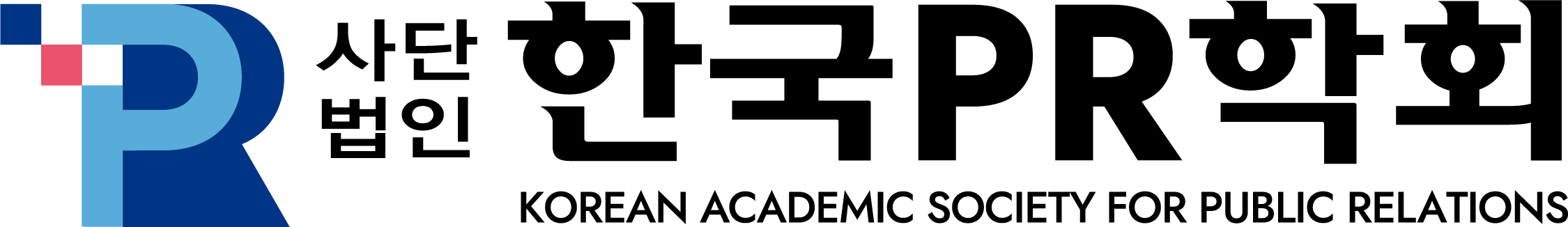 신청사항“발표만 신청 / 발표+게재 동시신청” 가운데 선택하여 작성“발표만 신청 / 발표+게재 동시신청” 가운데 선택하여 작성“발표만 신청 / 발표+게재 동시신청” 가운데 선택하여 작성연구회아래의 연구회 중 택일:PR이론, 공공캠페인, 기업PR, 위기관리,
과학헬스커뮤니케이션, PR과 테크놀로지아래의 연구회 중 택일:PR이론, 공공캠페인, 기업PR, 위기관리,
과학헬스커뮤니케이션, PR과 테크놀로지아래의 연구회 중 택일:PR이론, 공공캠페인, 기업PR, 위기관리,
과학헬스커뮤니케이션, PR과 테크놀로지논문제목성 명이메일소 속휴대폰연  구  내  용연  구  내  용연  구  내  용연  구  내  용  (연구내용에 대해 간략하게 요약 기술)  (연구내용에 대해 간략하게 요약 기술)  (연구내용에 대해 간략하게 요약 기술)  (연구내용에 대해 간략하게 요약 기술)본인은 위와 같이 2019 한국PR학회 춘계 정기학술대회에서의연구논문 발표를 신청합니다.                                                2019년  월   일                                             신청인본인은 위와 같이 2019 한국PR학회 춘계 정기학술대회에서의연구논문 발표를 신청합니다.                                                2019년  월   일                                             신청인본인은 위와 같이 2019 한국PR학회 춘계 정기학술대회에서의연구논문 발표를 신청합니다.                                                2019년  월   일                                             신청인본인은 위와 같이 2019 한국PR학회 춘계 정기학술대회에서의연구논문 발표를 신청합니다.                                                2019년  월   일                                             신청인